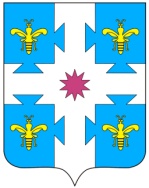 О признании утратившим силу постановления администрации Козловского района Чувашской Республики от 29.12.2017 №618«Об утверждении административного регламента по исполнению муниципальной функции по осуществлению муниципального контроляза обеспечением сохранности автомобильных дорог общего пользования местного значения вне границ населенных пунктов в границах  Козловского района»В соответствии с Федеральным законом от 06.10.2003 № 131-ФЗ «Об общих принципах организации местного самоуправления в Российской Федерации», Федеральным законом от 08.11.2007 №257-ФЗ « Об автомобильных дорогах и о дорожной деятельности в Российской Федерации и о внесении изменений в отдельные акты Российской Федерации», Федеральным законом от 26.12.2008 № 294-ФЗ «О защите прав юридических лиц и индивидуальных предпринимателей при осуществлении государственного контроля (надзора) и муниципального контроля» администрация Козловского района Чувашской Республики постановляет:1.Признать утратившим силу постановление администрации Козловского района Чувашской Республики от 29.12.2017 №618 «Об утверждении административного регламента по исполнению муниципальной функции по осуществлению муниципального контроля за обеспечением сохранности автомобильных дорог общего пользования местного значения вне границ населенных пунктов в границах Козловского района».             2. Настоящее постановление вступает в силу после официального опубликования в информационном издании «Козловский вестник».            3.Контроль за исполнением настоящего постановления возложить на первого заместителя главы администрации Козловского района –А.Н.Людкова.Глава администрацииКозловского района                                                                                            Ф.Р. Искандаров